Teston to Tonbridge via R Medway and Greensand Way 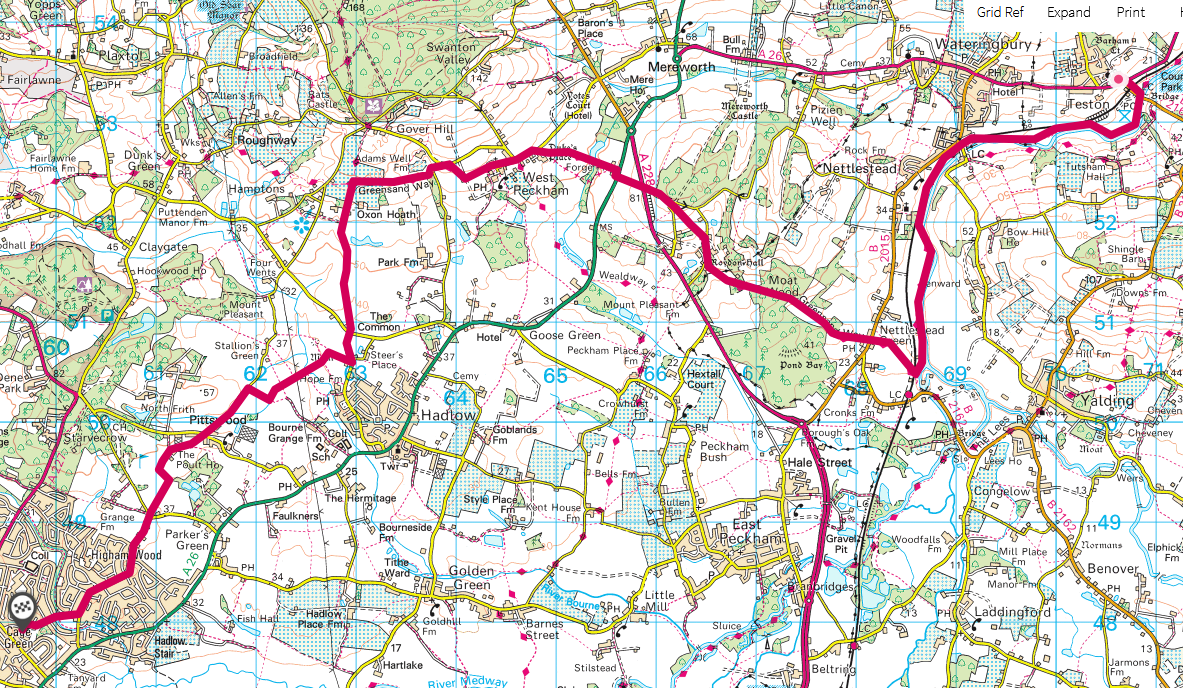 Overview mapFollow R on N bank to Yalding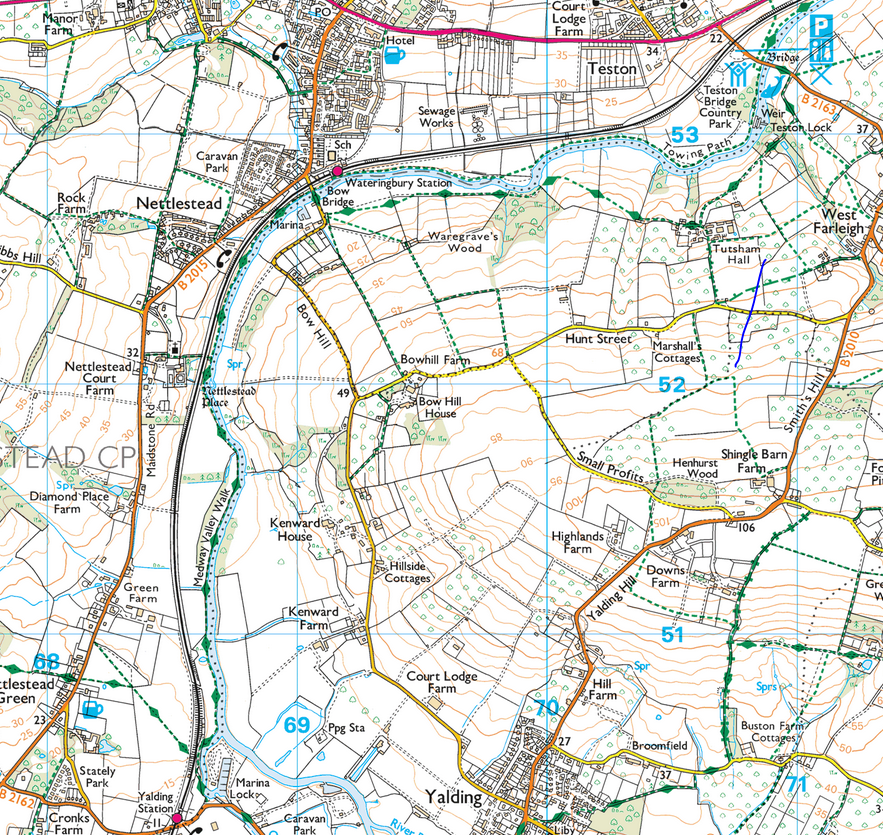 Follow Greensand Way (N and W) to West Peckham.  Church just past Roydon Hall is worth a look inside. 		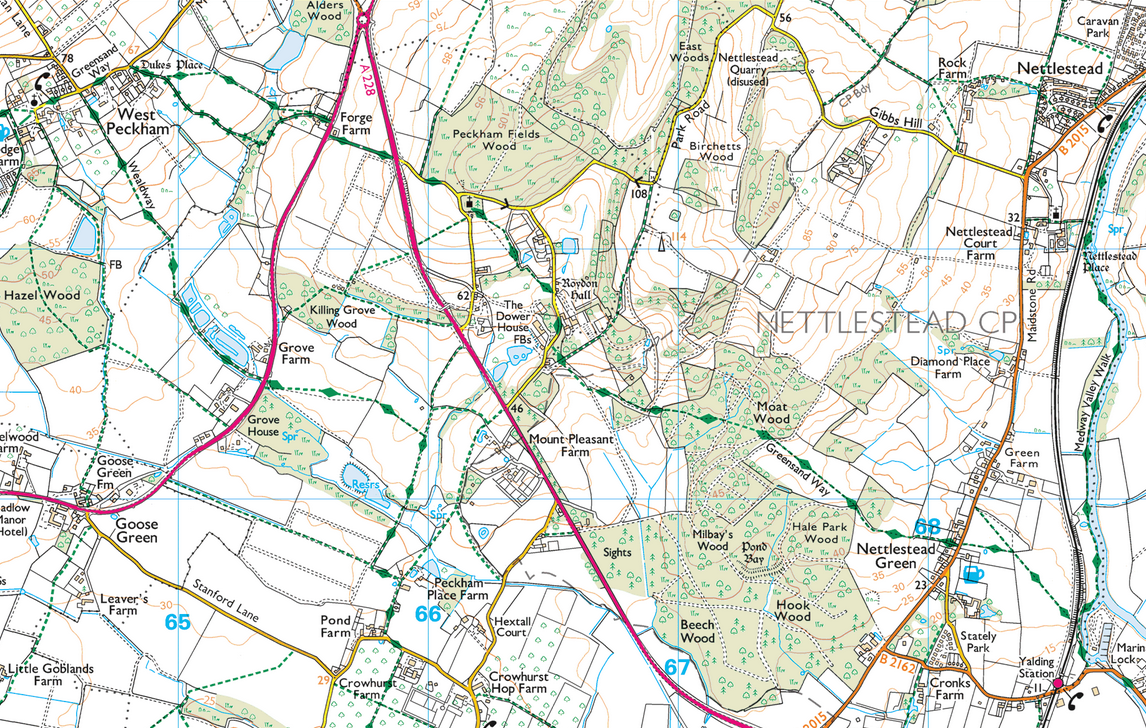 Follow Greensand Way to Oxen Hoath, then turn S through Oxen Hoath Park.  At Steer’s place turn W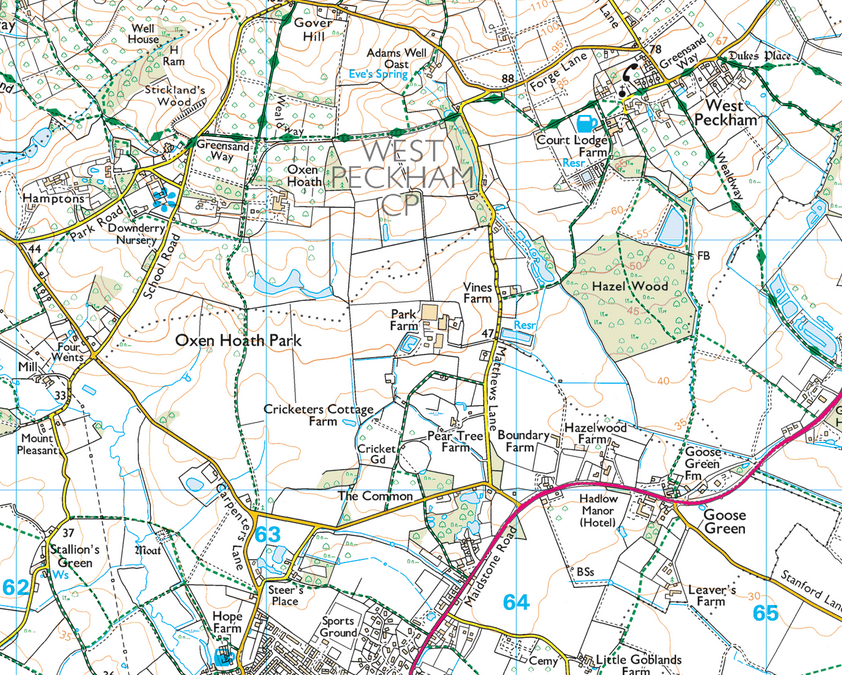 Make your way – zig-zag – to High House Lane.  Cross Poult Wood Golf Course to Higham Lane – then home to St Phils or beyond.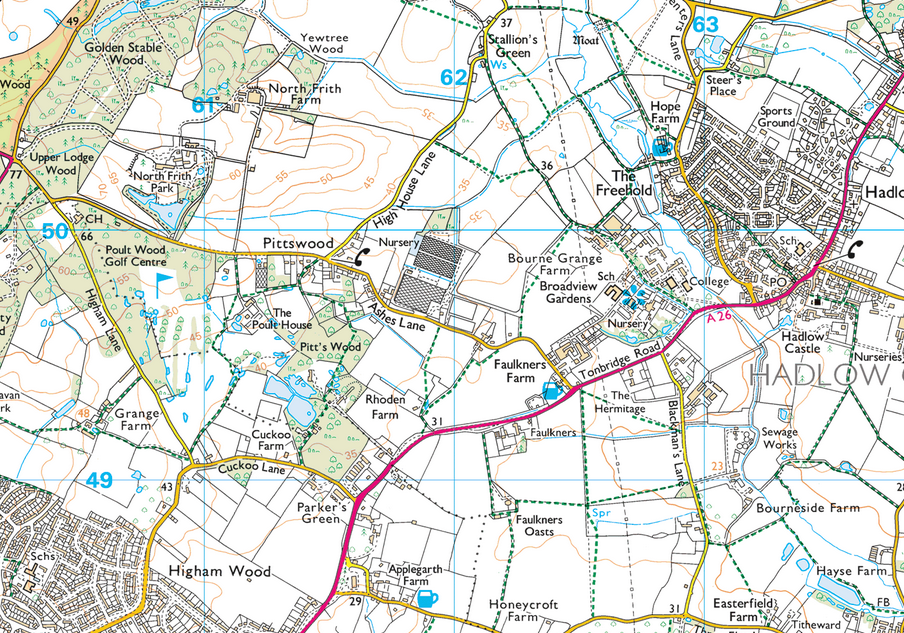 